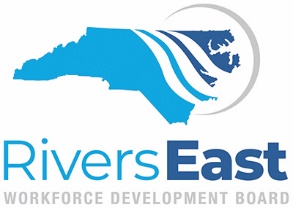 AGENDAWednesday, May 10, 20233:00 PM                                               Hybrid- NCTeleCenter or Via ZOOMThe purpose of the Rivers East Workforce Development Board is to provide regional leadership, guidance and support to meet the changing needs of our communities through strategic innovation and collaboration.3:00 	Call to Order								                     Robert Williams, Chair	Determination of a Quorum	3:10	Consent Agenda*								       Robert Williams, Chair	Approval of March 8, 2023 Meeting Minutes        Operator Performance Reports				 	        3:15     Committee Reports-Youth/NEXTGEN Committee Report*			         		    Trey Goodson, Committee Chair 	Work Experience Policy Revision	PY’ 23 ProcurementNCWorks Committee Report*   					 Vivian Saunders, Committee Chair	IWT Grant RequestFunding Recommendations	PY’ 23 ProcurementWork Experience Policy RevisionInclusion Committee Report*				                                 Jenny Brown, Committee Chair 	DEI Training for Board Members3:45	Local Area Plan Update*        					                                Jennie Bowen, Director 3:55	ETPL Update*							    Kim Laws, Program Specialist A/DW/OS4:05	Nominating Committee* 						      Wendell Hall, Committee Chair4:15	Strategic Initiatives Updates & Activities		    Ashlan Crouch, Strategic Initiatives Coordinator			 4:20	Other Business						                                  		Board Retreat		                                  				       Robert Williams, Chair	Board Meeting Schedule/Method for PY23				       Robert Williams, Chair	NC Allocations for PY23						     Jennie Bowen, Director	4:30	Adjourn		Next Meeting:  Wednesday, September 13, 2023  3:00 p.m.